   Smer: Farmaceutski tehničar   I I I I godina 	   Udžbenik: Фармакологија за 2.разред медицинске школе                 Autori: Миленко Милошевић, Радослав Борота   PITANJA: Предмет фармакологијеОблици лековаДозирање лековаНежељена дејства лековаВрста и класификација анестетикаАнксиолитициАнтидепресивиСедативи и хипнотициАнтиепилептички лековиПодела аналгетика.Опијатни аналгетициАнтипиретички аналгетициАтропин и скополаминАдренергички вазоконстриктори и вазодилататориХистамин и антихистамински лековиАнтиаритмијски лековиАнтихипертензивни лековиВазодилататориДиуретициАнтикоагулантни лекови .ФибринолитициАнтианемијски лековиСредства за надокнађивање течности и крвиЕкспекторанси и антитусициТерапија пептичког улкусаЛаксантни и антиеметички лековиИнсулинОрални хипогликемициОрални (хормонски)контрацептивиКортикостероидиПеницилиниЦефалоспориниАминогликозидиТетрациклиниЕритромицинСулфонамидиАнтивирусни,Антипаразитарни и антигљивични лекови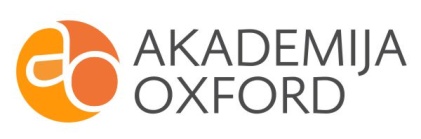 